Број: 05-2847/21-05Датум: 03.06.2021.ИЗМЕЊЕН ПЛАН ЈАВНИХ НАБАВКИ ЗА 2021. ГОДИНУ ЗАВОД ЗА ЈАВНО ЗДРАВЉЕ ВРАЊЕ                                                                                                                                                                                                    в.д. директора												               др Светлана Стојановић 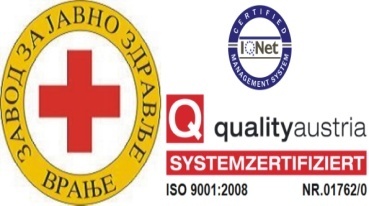 РЕПУБЛИКА СРБИЈА       ЗАВОД ЗА ЈАВНО ЗДРАВЉЕВРАЊЕ17 500 Врање, Ј. Ј. Лунге бр. 1                     Рег.број: 5-02-00                     Текући рачун:                      840-269661-28                      Матични број: 07205830                      ПИБ 100547873 017/421-310, Faks: 017/400-271, E mail: info@zjzvranje.org.rs 017/421-310, Faks: 017/400-271, E mail: info@zjzvranje.org.rsРед. бројВрста предметаПредмет јавне набавкеПроцењена вредност без ПДВ-аВрста поступкаОквирно време покретањaCPV ознакаНСТЈНапомена1.ДобраГоривоОтворени поступакПрви квартал09100000 ГориваРС228 - Пчињска област2.ДобраМикробиолошки тестовиОтворени поступакДруги квартал33696500 Лабораторијски реагенсиРС228 – Пчињска област3.ДобраБрзи тестови и серуми за микробиолошку лабораторијуОтворени поступакДругиквартал33696500 Лабораторијски реагенсиРС228 –Пчињска областОбликован по партијама/ процењена вредност без ПДВ-а4.ДобраХемикалије за екотоксиколошку лабораторијуОтворени поступакДругиквартал24300000 Основне неорганске и органске хемикалијеРС228 –Пчињска областОбликован по партијама/ процењена вредност без ПДВ-а5.ДобраМедицинска и лабораторијска опремаОтворени поступакДругиквартал33100000 Медицинска опремаРС228 –Пчињска област6.ДобраХранљиве подлогеОтворени поступакТрећиквартал24931250 Подлоге за развој култураРС228 –Пчињска областОбликован по партијама/ процењена вредност без ПДВ-а7. ДобраСлужбено возилоОтворени поступакЧетвртиквартал34100000Моторна возилаРС228 –Пчињска област